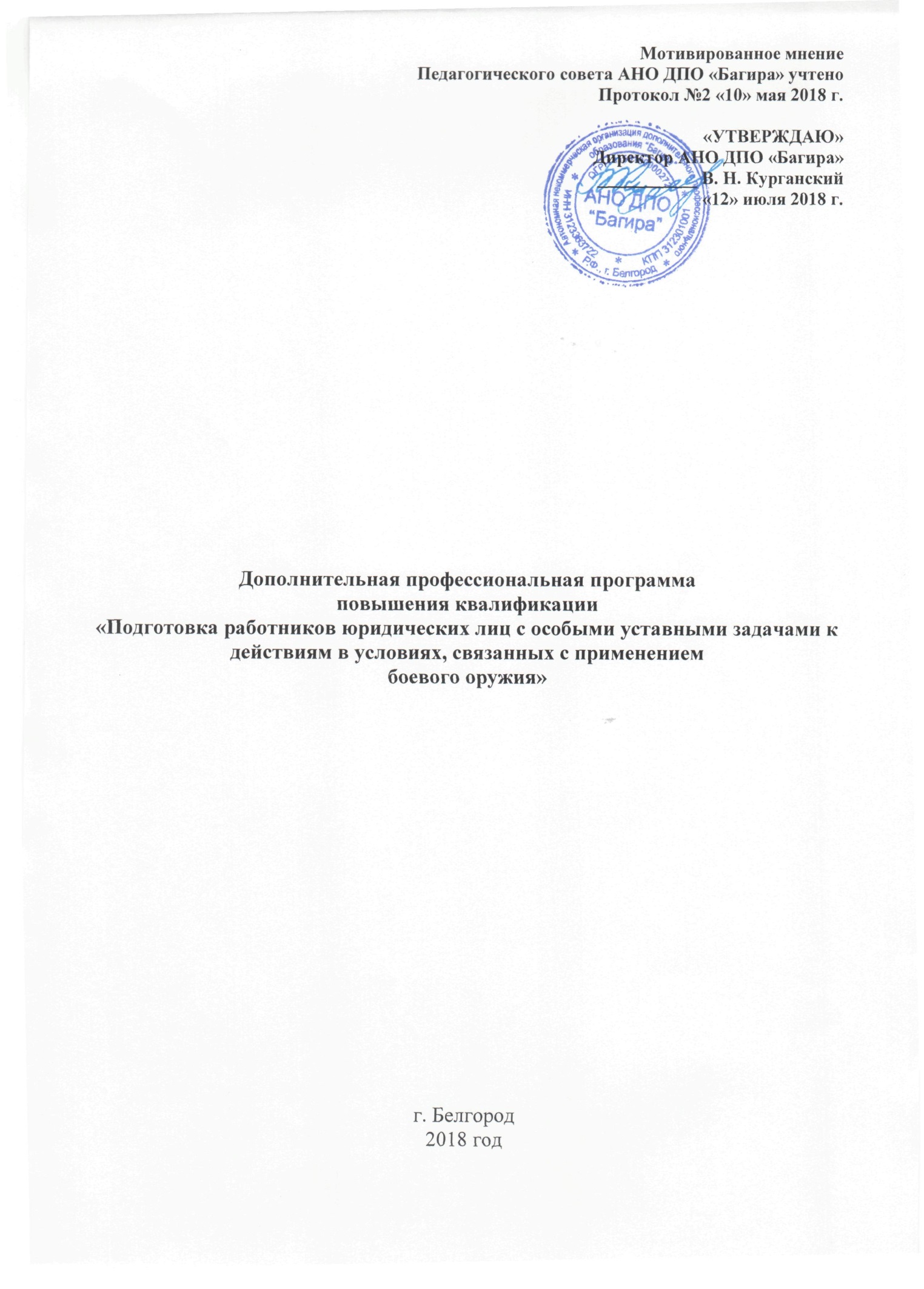 ПОЯСНИТЕЛЬНАЯ ЗАПИСКАОбразовательная программа подготовки работников юридических лиц с особыми уставными задачами к действиям в условиях, связанных с применением боевого оружия (далее - Программа), разработана в целях подготовки работников организаций и их региональных, территориальных подразделений, которые в соответствии со статьей 12 Федерального закона «Об оружии» и на основании нормативных правовых актов Правительства Российской Федерации, имеют право получать во временное пользование в органах внутренних дел отдельные типы и модели боевого ручного стрелкового оружия в целях выполнения задач, возложенных на них законодательством Российской Федерации (далее - организации).При разработке программы учтен опыт подготовки и работы сотрудников правоохранительных органов, ведомственной охраны, частных охранных структур и служб безопасности.Программа предназначена для преподавателей, обучающихся, сотрудников ведомственной охраны и служб безопасности, а также для иных лиц, интересующихся проблемами обеспечения безопасности различных объектов.Настоящая программа предназначена для организации учебного процесса по подготовке работников юридических лиц с особыми уставными задачами к действиям в условиях, связанных с применением боевого оружия.Назначение программы состоит в приобретении обучаемыми работниками организаций, их региональных, территориальных подразделений, знаний, умений и навыков, необходимых для выполнения своих функциональных обязанностей в условиях, связанных с применением боевого оружия.Первостепенное внимание при обучении необходимо уделять усвоению обучающимися мер безопасности при обращении с боевым оружием, соблюдении законности при его использовании и применении.Формы и методы проведения групповых и практических занятий определяются непосредственно преподавательским составом с учетом содержания тем, подготовленности обучаемых и возможностей учебно - материальной базы.При необходимости учебная группа может делиться на подгруппы с таким расчетом, чтобы каждый обучающийся имел возможность индивидуально отрабатывать учебные вопросы.Программа включает пояснительную записку, сведения о наличии специальной и стрелковой базы, требования к условиям реализации программы, требования к уровню подготовки лиц, успешно освоивших программу, а также учебный план.В процессе реализации Программы преподаватели используют современные и эффективные методики преподавания. В связи с прикладным характером и практической направленности Программы применяются следующие формы обучения: лекции, практические занятия, выполнение задач с ролевым распределением и другие современные методики, в том числе с использованием аудиовизуальных средств. Выбор и использование методик обучения, разработанных преподавательским коллективом, одобрены педагогическим советом.При подготовке лекционного и методического материала директор и преподаватели учебного центра руководствуются, также Конституцией Российской Федерации, Федеральным законом «Об образовании в Российской Федерации» от 29.12.212г. №273-ФЗ, Федеральным законом «Об оружии» от 13.12.1996г. №150-ФЗ, Федеральным законом «О ведомственной охране», Федеральным законом «О войсках национальной гвардии Российской Федерации» от 03.07.2016г. №226-ФЗ, Приказом Минздравсоцразвития РФ от 17.04.2009г. №199 «О внесении в Единый тарифно –квалификационный справочник работ и профессий рабочих» и иными законодательными и нормативно-правовыми актами, действующими на территории Российской Федерации, регламентирующими деятельность образовательных учреждений по подготовке работников организаций и их региональных, территориальных подразделений, которые в соответствии со статьей 12 Федерального закона «Об оружии» и на основании нормативных правовых актов Правительства Российской Федерации имеют право получить во временное пользование в органах внутренних дел отдельные типы и модели боевого ручного стрелкового оружия в целях выполнения задач, возложенных на них законодательством Российской Федерации (список нормативных правовых актов и используемой литературы прилагается).Преподаватели учебного центра в обязательном порядке отслеживают изменения в нормативных правовых и технических актах. При введении изменений, касающихся деятельности образовательных учреждений, а также профессиональной деятельности обучающихся, специалисты отдела обучения и преподаватели вносят корректировки в лекционные и методические материалы.Нормативный срок освоения Программы включает в себя 40 часов.Перечень профессиональных компетенций в рамках имеющейся квалификации, качественное изменение которых осуществляется в результате обучения: в результате прохождения обучения, обучающиеся приобретают знания, умения и практические навыки, необходимые для выполнения своих функциональных обязанностей в условиях, связанных с применением боевого оружия.В программе предусмотрено изучение следующих учебных предметов: «Правовая подготовка»; «Огневая подготовка»; «Первая помощь».В комплексный экзамен включаются вопросы по учебным дисциплинам: «Правовая подготовка», «Огневая подготовка», «Первая помощь».Промежуточный контроль усвоения учебного материала осуществляется преподавателями основных учебных предметов.Обучение осуществляется в учебных классах, которые оснащены наглядными пособиями, макетами, плакатами, техническими средствами для проведения практических занятий. Практические стрельбы проводятся в стрелковом тире учебного центра. Теоретическое и практическое обучение проводится в оборудованных кабинетах с использованием учебно-методических и наглядных пособий.Обучающиеся должны персонально обеспечиваться учебно-методическими пособиями по преподаваемым учебным предметам программы.Учет посещаемости занятий, успеваемости и пройденных тем ведется преподавателями в соответствующей учетной документации.Продолжительность учебного часа теоретических и практических занятий составляет один академический час (45 минут).По завершении обучения по программе проводится итоговая аттестация.Комплексный экзамен проводится образовательной организацией для определения соответствия полученных знаний, умений и навыков программе обучения.В целях организации и проведения экзамена в образовательной организации создается экзаменационная комиссия, в состав которой в качестве ее членов включаются должностные лица и преподаватели учебного центра.Теоретическая часть проводится в форме тестирования с использованием экзаменационных билетов, разработанных преподавателями учебного центра на основе данной программы и утвержденных директором.В экзаменационные билеты включены 10 вопросов по учебным предметам программы (при наличии двух и более ошибочных ответов проверяемому выставляется неудовлетворительная оценка и к практической части комплексного экзамена обучающийся не допускается),Лица, успешно прошедшие теоретическую часть комплексного экзамена, допускаются к практической части.Практическая часть экзамена состоит из практических упражнений, предусмотренных для итоговой аттестации. Если обучающийся не выполнил одно из практических упражнений, то он считается не прошедшим практическую часть комплексного экзамена.Результаты комплексного экзамена оформляются Протоколом экзаменационной комиссии.Лицам, успешно освоившим программу и прошедшим итоговую аттестацию, выдается свидетельство установленного образца о прохождении обучения.Лица, успешно освоившие Программу, должны приобрести необходимые знания, умения и практические навыки безопасного, эффективного использования и правомерного применения боевого оружия в различных условиях обстановки при исполнении обязанностей по охране имущества, документации и материальных ценностей.Знать действующие нормы и правила в области следующих основных учебных предметов: основные положения действующих федеральных законов и нормативных правовых актов, определяющих правовые основы и регламентирующих порядок применения боевого оружия; правовые основания ответственности работников за допущенные правонарушения и мерах безопасности при обращении с боевым оружием; назначение и устройство боевого оружия, назначение, устройство и работу его основных частей и механизмов; устройство патронов к боевому оружию; основные требования к организации хранения и меры по обеспечению сохранности боевого оружия; порядок проверки боя боевого оружия и приведения его к нормальному бою; приемы и правила стрельбы из боевого оружия;Уметь: производить неполную разборку боевого оружия и его сборку после неполной разборки; в установленном порядке выполнять заряжание и разряжание боевого оружия, снаряжение магазинов; в необходимом объеме проводить техническое обслуживание; изготавливаться к стрельбе и результативно вести огонь из боевого оружия при различных положениях (стоя, сидя в транспортном средстве, с колена, лежа).УЧЕБНО-ТЕМАТИЧЕСКИЙ ПЛАНподготовки работников юридических лиц с особыми уставными задачами к действиям в условиях, связанных с применением боевого оружия.Расчет учебного времениКурс заканчивается сдачей комплексного экзамена.Учебный предмет «Правовая подготовка»Тема №1. Правовые основы использования огнестрельного оружия работниками организаций.Федеральный закон «Об оружии», Федеральный закон «О ведомственной охране», Федеральный закон «О войсках национальной гвардии Российской Федерации» от 03.07.2016г. №226-ФЗ и другие нормативные правовые акты регламентирующие порядок оборота оружия.Тема №2. Понятие преступления и административного правонарушения. В соответствии с положениями УК РФ и Кодекса РФ об административных правонарушениях.Понятие уголовного права. Уголовная ответственность и ее основания. Понятие преступления и состав преступления. Основания составляющие, образующие состав преступления. Смягчающие и отягчающие обстоятельства. Обстоятельства, исключающие преступность деяния. Понятие административного правонарушения и административного наказания. Виды административных правонарушений. Трудовой кодек РФ. Дисциплинарное нарушение.Тема №3. Понятие «необходимой обороны» и «крайней необходимости» в соответствии ст. 37 и 39 УК РФ.Условия наступления необходимой обороны и крайней необходимости. Превышение мер необходимой обороны и крайней необходимости. Применение оружия и специальных средств в состоянии необходимой обороны.Тема №4. Ответственность за преступления и административные правонарушения, связанные с оборотом оружия.Уголовный кодекс РФ ст. 222, 223, 224, 225, 226. Кодекс РФ об административных правонарушениях ст. 20.8, 20.9, 20.10, 20.11, 20.12, 20.13. Правовая характеристика рассматриваемых преступлений и административных правонарушений. Дисциплинарная ответственность за нарушения, не содержащие состава преступления или административного правонарушения. Материальная ответственность за нанесенный материальный ущерб при использовании, небрежном хранении оружия.Учебный предмет «Огневая подготовка»Тема №1. Общее устройство, назначение, тактико-технические характеристики видов и типов оружия, разрешенного работникам организаций для хранения и ношения. Соблюдение установленных правил и мер безопасности при обращении с оружием.Общее устройство, принципы работы частей и механизмов боевого оружия. Явление выстрела. Начальная скорость пули. Траектория полета пули и ее элементы. Влияние внешних условий на полет пули. Порядок неполной разборки и сборки оружия, чистки, смазки оружия. Порядок его заряжания и разряжания. Проверка оружия, задержки при стрельбе и способы их устранения. Основы знаний правил стрельбы. Изготовка к стрельбе. Выбор прицела и точки прицеливания. Производство выстрела. Кучность и меткость стрельбы, способы их повышения. Прекращение стрельбы. Контрольный осмотр оружия. Правила безопасного обращения с огнестрельным оружием.Тема №2. Выполнение упражнений учебных стрельб (в соответствии с требованиями приказа МВД России от 13 апреля 2005 г. № 275 и типовыми требованиями по 'выполнению учебных стрельб, установленными МВД России).Учебный предмет «Первая помощь»Тема 1. Оказание первой помощи.Общие положения по оказанию первой помощи. Индивидуальнее средства оказания первой помощи. Методика проведения искусственного дыхания и непрямого массажа сердца. Первая помощь при различных травмах. Классификация ран, Раневая инфекция. Виды кровотечений. Наложение давящей повязки жгута. Сгибание конечностей, пальцевое прижатие. Признаки переломов костей и ушибов. Правила наложения шин. Переноска и транспортировка пострадавшего. Оказание самопомощи при ранениях, кровотечениях, переломах и других травмах.НОРМАТИВНЫЕ ПРАВОВЫЕ АКТЫ И ЛИТЕРАТУРАКонституция Российской Федерации принята всенародным голосованием 12 декабря 1993 года.Кодекс РФ об административных правонарушениях.Федеральный закон от 29.12.2012г. №273-ФЗ «Об образовании в Российской Федерации».Федеральный закон от 03.07.2016г. №226-ФЗ «О войсках национальной гвардии Российской Федерации».Постановление Правительства Российской Федерации от 28.10.2013г. №966 «О лицензировании образовательной деятельности».Постановление Правительства Российской Федерации от 22.04.1997г. №460 с изм. и доп. на 29.05.2006) «О мерах по обеспечению юридических лиц с особыми уставными задачами боевым ручным стрелковым оружием».Постановление Правительства Российской Федерации от 21.07.1998г. №814 (с изм. и доп. на 04.03.2010) «О мерах по регулированию оборота гражданского и служебного оружия и патронов к нему на территории Российской Федерации» / СЗ РФ, 1198, №32, ст. 3879.Приказ Минздрвсоцразвития РФ от 17.04.2009г. №199 «О внесении в Единый тарифно - квалификационный справочник работ и профессий рабочих версия 1».Федеральный закон РФ от 14.04.1999 №77 - ФЗ «О ведомственной охране».Федеральный закон от 12.08.1995г. №144-ФЗ «Об оперативно-розыскной деятельности».Федеральный закон от 06.03.2006 №35-ФЗ «О противодействии терроризму».Федеральный закон «Об основах охраны здоровья граждан в Российской Федерации» №323-ФЗ от 21.11.2011г.Федеральный закон РФ «Об оружии».Необходимая оборона и крайняя необходимость. Вопросы квалификации и судебно-следственной практики Зуев В.Л. КРОСНА - ЛЕКС М. 1996.Комментарий к «Уголовному кодексу РФ» под обшей редакцией Н.И. Смирнова и В.М. Лебедева М- Издательская группа ИНФРА-М НОРМА, 1999 год.Комментарий к Гражданскому кодексу РФ, части второй под ред. О.Н. Садиков -М., Юридическая фирма КОНТРАКТ. Изд. ИНФРА-М. НОРМА 1998 год.Комментарий к Гражданскому кодексу РФ, части первой. М.: Редакция журнала «Хозяйственное право», Фирма «Спартак», 1995 год.Боевое самбо: Самозащита безоружного против ножа, палки, пистолета. Боевые искусства. Шабето М.Ф. Соврем. Слово, 2003 года.Личная безопасность: Советы специалистов. Колл. авт./ 2-е изд., доп. М.: ИД «Мир безопасности», 2003. 80 с.Оборудование для охраны периметров. Ведененский Б.С. ИД «Мир безопасности», 2002. 112 с.Организация охраны стационарных объектов. Кашурников С.Н., Прасолов В.И. М.: ОРГ информ., 2005. 154 с.Охрана строительных объектов. Солянинов В.М., Черняев В.В. М.: информ., 2002. 116 с.Профессиональный отбор и психологические тесты: Для кадровых служб ЧОП и СБ: Учебное пособие. Толочек В.А. М.: ИД «Мир безопасности».Психология частной охранной деятельности. Тернова С.В. М.: ОРГ информ., 2003.88 с. Системы безопасности, связи и телекоммуникаций. Межотраслевой тематический каталог.-М.; 1997-2002 года.Сопровождение грузов: Технологии и организация: Справочное пособие. Краюшенко Н.Г. М.: НОУ ШО «Баярд», 2004. 136 с.Специальная огневая подготовка в государственных и негосударственных организациях: Короткоствольное оружие. Гурьев Н.Д.. М.: НОУ Школа спецподготовки «Витязь», Ч.1, 2004.. 118 с.Техника охраны. Информационно-технический журнал. 1995-2002 года.Технические средства, применяемые в охранной деятельности: Учебное пособие М.: НОУ ШО «Баярд», 1995, 156 с.Уголовное право РФ. Общая часть «конспект лекций». -М.: Изд. ПРИОР, 1999 год.Уголовный кодекс РФ с постатейным приложением нормативных актов. - М.:издательская группа НОРМА-ИНФРА. 1998 год.Учебное пособие для практических занятий по Общей и Особенной части уголовного права России «Правовое просвещение» М. 1999 год.Федоткин С.Н. Справочник сотрудника частной охраны. Москва 2002 год.Частная охранная деятельность в вопросах и ответах. Солянов В.М., Черняев В.В. 2-е изд., перераб. И доп. М.: ОРГ информ., 2003. 138 с.Голощапов И.А., Шестаков В.И., Брежнев А.В., Колясинский А.З., методические рекомендации для охранно-сыскных структур. Выпуск 1. - М.: НОУ «Школа спецподготовки «Витязь», 2009 - (с из. доп.)Шестаков В.И., Колясинский А.З., Волков Г.М. Пропускной режим и государственный контроль на объектах частной охраны. Методическое пособие - М.: НОУ «Школа спецподготовки «Витязь».№п/пНаименование учебных предметовКоличество часов на курс подготовкиКоличество часов на курс подготовкиКоличество часов на курс подготовкиКоличество часов на курс подготовки№п/пНаименование учебных предметовВсегочасовВ том числе:В том числе:В том числе:№п/пНаименование учебных предметовВсегочасовЛекцииПрактическиезанятияЗачеты1.Правовая подготовка87-12.Огневая подготовка2461623.Первая помощь4-314.Комплексный экзамен4-22Итого:Итого:4013216п/пНаименование учебных предметов и тем учебного курсаКоличество часовКоличество часовКоличество часовКоличество часовп/пНаименование учебных предметов и тем учебного курсаВсегочасовВ том числе:В том числе:В том числе:п/пНаименование учебных предметов и тем учебного курсаВсегочасовЛекцииПракт.занятЗачет1234561Правовая подготовка87-11.1Правовые основы использования огнестрельного оружия работниками организаций.Федеральный закон «Об оружии», другие нормативные правовые акты, регламентирующие порядок применения и использования оружия.221.2Понятие преступления, административного правонарушения в соответствии с положениями УК РФ и Кодекса РФ об административных правонарушениях. Дисциплинарное правонарушение.111.3Понятие «необходимая оборона», «крайняя необходимость» в соответствии с положениями статей 37 и 39 УК РФ, Условия наступления необходимой обороны и крайней необходимости.Действия работников организаций и порядок применения ими боевого оружия в пределах необходимой обороны и в состоянии крайней необходимости при исполнении своих должностных обязанностей.Порядок получения разрешения на право хранения и ношения боевого оружия.221.4Ответственность за преступления, административные правонарушения, связанные с оборотом оружия.Дисциплинарная ответственность за нарушения, не содержащие состава преступления или административного правонарушения.Материальная ответственность за нанесенный материальный ущерб при использовании, небрежном хранении оружия.221.5Зачет по правовой подготовке112.Огневая подготовка2461622.1Соблюдение установленных правил и мер безопасности при обращении с боевым оружием и боеприпасами к нему.Основы знаний правил стрельбы. Явление выстрела. Начальная скорость пули. Траектория полета пули и ее элементы. Влияние внешних условий на полет пули. Пробивное (убойной) действие пули. Кучность и меткость стрельбы, способы их повышения.112.2Организация получения, транспортировки и хранения боевого оружия и патронов к нему.Правила транспортировки, регистрации, хранения, учета и использования боевого оружия и патронов к нему.Периодичность и содержание проверок работников на пригодность к действиям в условиях, связанных с применением боевого оружия.222.3Назначение, боевые и технические характеристики пистолета (револьвера), пистолета-пулемета.Общее устройство пистолета (револьвера), пистолета-пулемета. Принцип действия их частей и механизмов.Порядок и последовательность неполной разборки, чистки, смазки и сборки пистолета (револьвера), пистолета-пулемета после неполной разборки.Порядок заряжания, разряжания пистолета (револьвера), пистолета- пулемета.Приемы стрельбы из пистолета (револьвера), пистолета-пулемета.Задержки при стрельбе и способы их устранения.Правила и порядок хранения и ношения пистолета (револьвера), пистолета-пулемета.Устройство патронов к пистолету (револьверу), пистолету-пулемету, их назначение, порядок снаряжения магазина (барабана).222.4Назначение, боевые и технические характеристики автомата.Общее устройство автомата. Принцип действия их частей и механизмов.Порядок и последовательность неполной разборки, чистки, смазки и сборки автомата после неполной разборки.Порядок заряжания, разряжания автомата.Приемы стрельбы из автомата.Задержки при стрельбе и способы их устранения.Устройство патронов к автомату, их назначение, порядок снаряжения магазина.222.5Приемы и правила стрельбы из пистолета (револьвера), пистолета- пулемета.Общие положения. Изготовка к стрельбе. Выбор прицела и точки прицеливания. Производство выстрела. Прекращение стрельбы. Контрольный осмотр пистолета (револьвера), пистолета-пулемета. Выполнение упражнений учебных стрельб.442.6Приемы и правила специальных стрельб из пистолета (револьвера), пистолета-пулемета. Стрельба из небронированных и бронированных автомобилей, в условиях ограниченных помещений. Скоростная стрельба по одиночным и групповым целям.Выполнение упражнений специальных стрельб.442.7Приемы и правила стрельбы из автомата.Общие положения. Изготовка к стрельбе из различных положений (стоя, сидя в транспортных средствах, с колена, лежа).Выбор прицела и точки прицеливания. Производство выстрела. Прекращение стрельбы. Контрольный осмотр автомата.Выполнение упражнений учебных стрельб из автомата.332.8Приемы и правила специальных стрельб из автомата. Ведение огня из небронированных и бронированных автомобилей, в условиях ограниченного пространства помещений.Выполнение упражнений специальных стрельб.442.9Зачет по огневой подготовке223Первая помощь4-313.1Оказание первой помощи лицам, получившим телесные повреждения при огнестрельных ранениях.Общие положения по оказанию первой помощи.Индивидуальные средства оказания первой помощи.Методика проведения искусственного дыхания и непрямого массажа сердца.Первая помощь при различных травмах и различных заболеваниях.Классификация ран. Раневая инфекция. Виды кровотечений. Наложение давящей повязки, жгута, закрутки. Сгибание конечностей, пальцевое прижатие.Признаки переломов костей и ушибов. Правила наложения шин.Переноска и транспортировка пострадавшего.Оказание самопомощи при ранениях, кровотечениях, переломах и других травмах.333.2Зачет1--14. Комплексный экзамен4-22